Приложение №2  Инструкция подключения к ВКС через TrueConf1. Для входа в вебинар в качестве участника необходимо открыть браузер Google Chrome.2. В адресную строку необходимо вбить ссылку конференции:https://tc.fsvps.gov.ru/c/77711428523. Если конференция еще не началась, вы увидите следующее окно: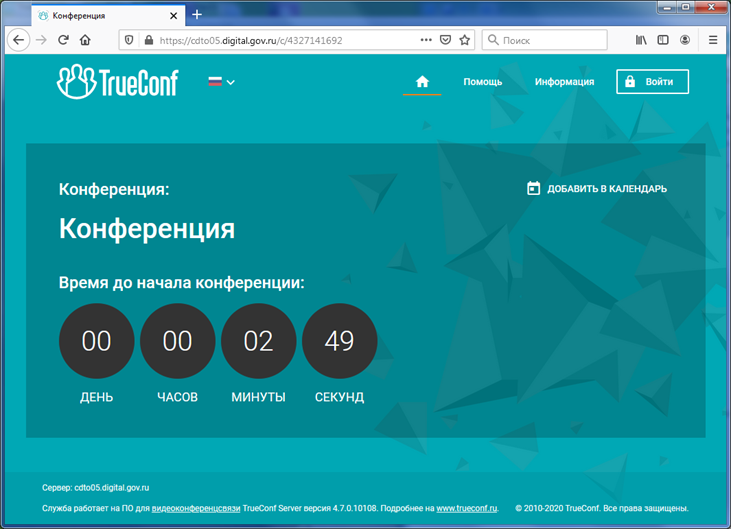 4. Если конференция уже началась, Вам будет предложено три способа подключения:1.	Через установленное приложение (потребуется авторизация)2.	Через одноразовое приложение (авторизация не требуется)3.	Через браузер (авторизация не требуется)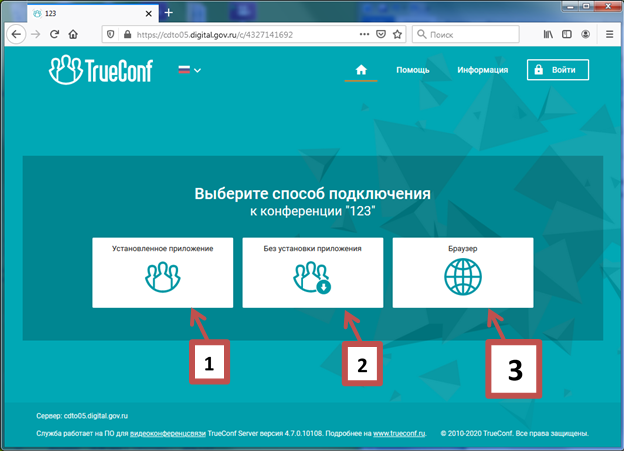 Для простого и оперативного подключения рекомендуем использовать третий вариант (через браузер).! Примечание. Если кнопка подключения через браузер (третий вариант) не отображается, вероятно, вы используете неподдерживаемый браузер либо его устаревшую версию В этом случае воспользуйтесь вторым вариантом (потребуется установка одноразового приложения).5. Обязательно укажите имя пользователя - наименование представляемой вами организацииПосле перехода по третьему варианту (кнопка «Браузер»), появится следующее окно: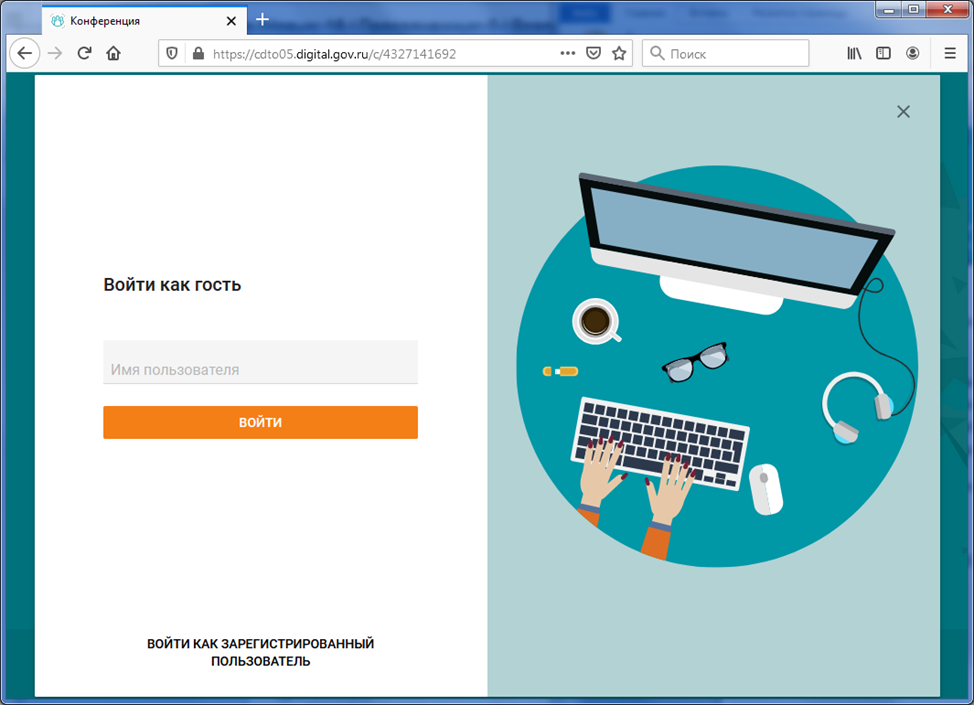 В поле «Имя пользователя» укажите ваше имя (например, ООО "Лаборатория" Иванов Иван). Регистрация не обязательна.Нажмите кнопку «Войти».6. 4. Если у вас есть камера, микрофон, то сервер запросит разрешение на их использование, пример: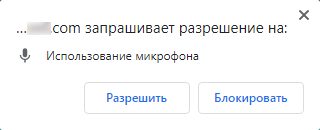 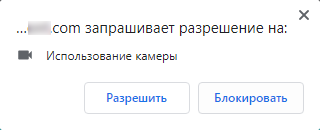 Предоставьте доступ к вашим камере и микрофону в случае появления соответствующего запроса.7. Откроется страница настроек вашего оборудования, на которой вы можете изменить его параметры при необходимости: отключить камеру, микрофон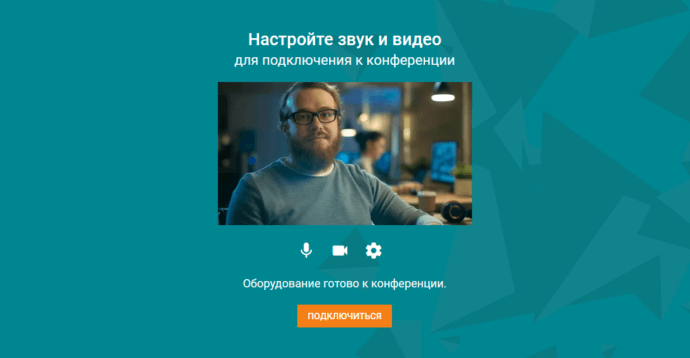 Во избежание посторонних шумов/эха рекомендуем отключить микрофон (1). При необходимости вы сможете включить микрофон в любой момент.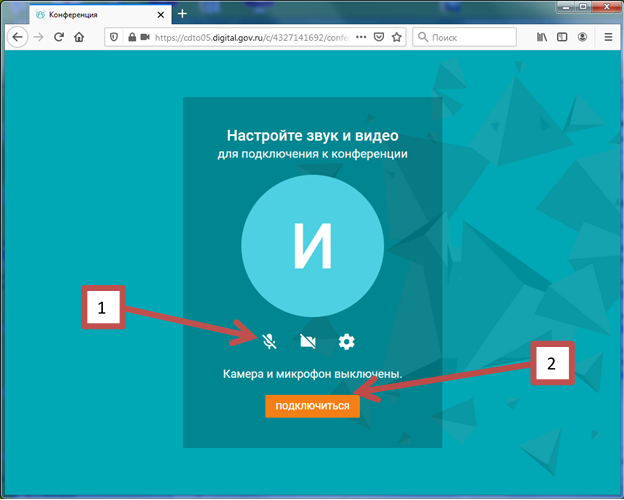 Нажмите «Подключиться» (2).Доступ к подключению будет открыт 18.11.2022 с 09 час 45 мин. (9:45-10:00 –подключение участников)Время на подключение и проверку видеосвязи – 15 мин. (до 10-00)Начало конференции – 10 час. 00 мин.Для ПК:•	Google Chrome •	Mozilla Firefox •	Opera •	Safari •	Яндекс.Браузер  Для мобильных устройств на базе Android:•	Google Chrome •	Mozilla Firefox •	Opera for Android •	Яндекс.БраузерДля мобильных устройств на базе iOS: Safari 12.4.6+